<Name of University><Name of Department><Professor Name><Professor Designation and Department><Address><City, State, Zip code><Date><Name of Recipient><Designation of Recipient><Name of Organization><Address><City, State, Zip code>Dear <Recipient Name>,I hereby submit a proposal in support of my research program titled <Name of Research Program> to be conducted under my supervision in my university <Name of University>’s <Laboratory Name> laboratory.I, therefore, request you for a funding of an amount of <Amount in Figures> as the total estimated expenses for the period <Start Date> to <End Date>.If you have any queries about my technical proposal, feel free to revert to me. All administration-related queries can be directed to Ms. <Name of the Contact Person> <Designation> at <Contact Number>.I will greatly appreciate it if you consider my proposal.Yours sincerely, <Sender Name>Enclosure: ProposalCc: <Contact person for administrative queries>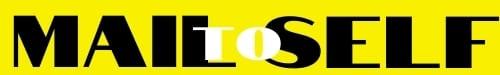 